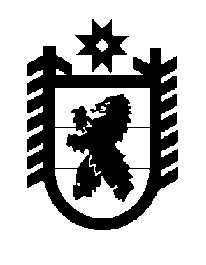 Российская Федерация Республика Карелия    ПРАВИТЕЛЬСТВО РЕСПУБЛИКИ КАРЕЛИЯПОСТАНОВЛЕНИЕ                                 от  19 ноября 2014 года № 340-Пг. Петрозаводск О внесении изменения в постановление Правительства 
Республики Карелия от 15 сентября 2014 года № 293-ППравительство Республики Карелия п о с т а н о в л я е т:Внести в приложение к постановлению Правительства Республики Карелия от 15 сентября 2014 года № 293-П «О распределении на 2014 год субсидий бюджетам муниципальных районов (городских округов) на предоставление социальных выплат молодым семьям на приобретение (строительство) жилья на реализацию мероприятий подпрограммы «Обеспечение жильем молодых семей» долгосрочной целевой программы «Жилище» на 2011-2015 годы в рамках подпрограммы «Обеспечение жильем молодых семей» федеральной целевой программы «Жилище» на 2011-2015 годы» изменение, изложив его в следующей редакции:Распределение на 2014 год субсидий бюджетам муниципальных районов (городских округов) на предоставление социальных выплат молодым семьям на приобретение (строительство) жилья на реализацию мероприятий подпрограммы «Обеспечение жильем молодых семей» долгосрочной целевой программы «Жилище» на 2011-2015 годы в рамках подпрограммы «Обеспечение жильем молодых семей» федеральной целевой программы «Жилище» на 2011-2015 годы            Глава Республики  Карелия                                                            А.П. Худилайнен«Приложение к постановлению Правительства Республики Карелия от 15 сентября 2014 года № 293-П№п/пМуниципальное образованиеСумма,всегоВ том числеВ том числе№п/пМуниципальное образованиеСумма,всегоза счет субсидии из федерального бюджетаза счет средств бюджета Республики Карелия1.Петрозаводский городской округ35 767 252,5011 445 520,8024 321 731,702.Беломорский муниципальный район2 524 095,00807 710,401 716 384,603.Калевальский муниципальный район1 262 047,50403 855,20858 192,304.Кондопожский муниципальный район11 610 837,003 715 467,847 895 369,165.Лахденпохский муниципальный район2 273 701,50727 584,481 546 117,026.Лоухский муниципальный район578 480,41185 113,73 393 366,687.Медвежьегорский муниципальный район3 533 733,001 130 794,562 402 938,448.Муезерский муниципальный район1 009 638,00323 084,16686 553,849.Олонецкий муниципальный район7 321 891,502 343 005,284 978 886,2210.Питкярантский муниципальный район2 271 685,50726 939,361 544 746,1411.Прионежский муниципальный район1 514 457,00484 626,241 029 830,7612.Пряжинский муниципальный район1 262 047,50403 855,20858 192,3013.Пудожский муниципальный район 2 019 276,00646 168,321 373 107,6814.Сортавальский муниципальный район 1 262 047,50403 855,20858 192,3015.Нераспределенный остаток545 430,099 039,23536 390,86Итого74 756 620,0023 756 620,0051 000 000,00».